Załącznik Nr 1do specyfikacji istotnych warunków zamówieniaFormularz Ofertowy	Nazwa i siedziba Wykonawcy:…...................................................................................................................................................…...................................................................................................................................................Telefon: ……………………………………………………………………Adres e-mail: …………………………………………………………………..Regon: ………………………………………………………………………….NIP: ……………………………………………………………………………Do: Miejski Zarząd Nieruchomości Sp. z o.o., ul. Matejki 1, 32-541 TrzebiniaNawiązując do ogłoszenia o przetargu nieograniczonym na zadanie:„Budowa przyłącza kanalizacji sanitarnej” dla budynku Krytej Pływalni, zlokalizowanej przy ul. Rafineryjnej 10a w Trzebini1. Oferujemy wykonanie przedmiotu zamówienia objętego ogłoszeniem zgodnie z wymogami opisu przedmiotu zamówienia, Specyfikacją Istotnych Warunków Zamówienia, Projektem Budowlanym, Specyfikacją Techniczną Wykonania i Odbioru Robót, Przedmiarem, oraz projektem umowy, za cenę obejmującą wszystkie niezbędne do realizacji zamówienia koszty:Cena ofertowa z VAT:……….….. złSłownie:…………………………………………………………………………………………………………………………………………………………………..VAT:…………………. złCena netto (bez VAT):…………….. złUdzielamy na w. wym.  zadanie rękojmi na okres: ……………….……….. miesięcy, licząc od dnia jego końcowego odbioru.(Okres rękojmi powinien wynosić nie mniej niż 36 miesięcy i nie więcej niż 60 miesięcy. Okres rękojmi powinien być wyrażony w pełnych miesiącach).2. Deklaruję wykonanie przedmiotu zamówienia zgodnie z wymaganymi terminami podanymi w SIWZ.3. Oświadczamy, że uważamy się związanymi z niniejszą ofertą przez okres 30 dni licząc od dnia wyznaczonego przez Zamawiającego na składanie ofert.4. Oświadczamy, że zawarte w specyfikacji istotnych warunków zamówienia postanowienia zostały przez nas zaakceptowane i zobowiązujemy się w przypadku wyboru naszej oferty do zawarcia umowy na warunkach określonych w projekcie umowy, w miejscu i terminie wyznaczonym przez zamawiającego.5. Oświadczamy, że oświadczenia załączone do oferty, opisują stan prawny i faktyczny, aktualny na dzień składania oferty.6. Do oferty zostało wniesione wadium w kwocie: ………………………… zł. Wadium zostało wniesione w dniu: ………………………….,  formie: ……………………………………………..Zwrot wadium prosimy dokonać na numer rachunku bankowego: ………………………………………………………………………………………………… 7. Niniejsza oferta składa się z ……… ponumerowanych i podpisanych stron.8. Oświadczamy, że informacje i dokumenty zawarte na stronach od ….. do….. stanowią tajemnicę przedsiębiorstwa w rozumieniu przepisów o zwalczaniu nieuczciwej konkurencji, co wykazujemy i zastrzegamy, że nie mogą być one udostępnione.9. Osoba upoważniona do kontaktów (odbierania i wysyłania korespondencji od/do Zamawiającego), w niniejszym postępowaniu jest:Imię i nazwisko: ……………………………..tel. kontaktowy: ………………………………adres e-mail: ……………………………………….podstawa upoważnienia: ………………………………10. Oświadczam, że zamierzamy powierzyć podwykonawcom wykonanie następujących części zamówienia (wypełnić jeśli dotyczy):W skład niniejszej oferty wchodzą następujące załączniki: 1. ………………………………………………………………………………………………..2. ………………………………………………………………………………………………..3. ………………………………………………………………………………………………..4. ………………………………………………………………………………………………..5. ………………………………………………………………………………………………..6. ………………………………………………………………………………………………..	data ................................... 			…………………………………………(nazwisko i podpis upoważnionego    Przedstawiciela Wykonawcy)Klauzula informacyjna (RODO):Zgodnie z art. 13 ust. 1 i 2 rozporządzenia Parlamentu Europejskiego i Rady (UE) 2016/679 z dnia 27 kwietnia 2016 r. w sprawie ochrony osób fizycznych w związku z przetwarzaniem danych osobowych i w sprawie swobodnego przepływu takich danych oraz uchylenia dyrektywy 95/46/WE (ogólne rozporządzenie o ochronie danych) (Dz. Urz. UE L 119 z 04.05.2016, str. 1), dalej „RODO”, informuję, że: administratorem Pani/Pana danych osobowych jest Miejski Zarząd Nieruchomości Sp. z o.o. w Trzebini, ul. Matejki 1, 32-541 Trzebinia;dane kontaktowe inspektora ochrony danych osobowych: nedzaodo@interia.pl;Pani/Pana dane osobowe przetwarzane będą na podstawie art. 6 ust. 1 lit. c RODO w celu związanym z postępowaniem o udzielenie zamówienia publicznego „Budowa przyłącza kanalizacji sanitarnej” dla budynku Krytej Pływalni, zlokalizowanej przy ul. Rafineryjnej 10a w Trzebini, prowadzonym w trybie przetargu nieograniczonego;odbiorcami Pani/Pana danych osobowych będą osoby lub podmioty, którym udostępniona zostanie dokumentacja postępowania w oparciu o art. 8 oraz art. 96 ust. 3 ustawy z dnia 29 stycznia 2004 r. – Prawo zamówień publicznych (Dz. U. z 2017 r. poz. 1579 i 2018), dalej „ustawa Pzp”;  Pani/Pana dane osobowe będą przechowywane, zgodnie z art. 97 ust. 1 ustawy Pzp, przez okres 4 lat od dnia zakończenia postępowania o udzielenie zamówienia, a jeżeli czas trwania umowy przekracza 4 lata, okres przechowywania obejmuje cały czas trwania umowy;obowiązek podania przez Panią/Pana danych osobowych bezpośrednio Pani/Pana dotyczących jest wymogiem ustawowym określonym w przepisach ustawy Pzp, związanym z udziałem w postępowaniu o udzielenie zamówienia publicznego; konsekwencje niepodania określonych danych wynikają z ustawy Pzp;  w odniesieniu do Pani/Pana danych osobowych decyzje nie będą podejmowane w sposób zautomatyzowany, stosowanie do art. 22 RODO;posiada Pani/Pan:na podstawie art. 15 RODO prawo dostępu do danych osobowych Pani/Pana dotyczących;na podstawie art. 16 RODO prawo do sprostowania Pani/Pana danych osobowych;na podstawie art. 18 RODO prawo żądania od administratora ograniczenia przetwarzania danych osobowych z zastrzeżeniem przypadków, o których mowa w art. 18 ust. 2 RODO;  prawo do wniesienia skargi do Prezesa Urzędu Ochrony Danych Osobowych, gdy uzna Pani/Pan, że przetwarzanie danych osobowych Pani/Pana dotyczących narusza przepisy RODO;nie przysługuje Pani/Panu:w związku z art. 17 ust. 3 lit. b, d lub e RODO prawo do usunięcia danych osobowych;prawo do przenoszenia danych osobowych, o którym mowa w art. 20 RODO;na podstawie art. 21 RODO prawo sprzeciwu, wobec przetwarzania danych osobowych, gdyż podstawą prawną przetwarzania Pani/Pana danych osobowych jest art. 6 ust. 1 lit. c RODO. Załącznik Nr 1ado specyfikacji istotnych warunków zamówieniaOświadczenie Wykonawcy w zakresie wypełnienia obowiązków informacyjnych przewidzianych w art. 13 lub 14 RODODotyczy postępowania pn: „Budowa przyłącza kanalizacji sanitarnej” dla budynku Krytej Pływalni, zlokalizowanej przy ul. Rafineryjnej 10a w TrzebiniOświadczam, ze wypełniłem obowiązki informacyjne przewidziane w art. 13 lub art. 14 RODO, wobec osób fizycznych, od których dane osobowe bezpośrednio lub pośrednio pozyskałem w celu ubiegania się o udzielenie zamówienia w niniejszym postępowaniu.* ...................................... (miejscowość), dnia .................................. r. ................................................ (podpis)* W przypadku gdy wykonawca nie przekazuje danych osobowych innych niż bezpośrednio jego dotyczących lub zachodzi wyłączenie stosowania obowiązku informacyjnego, stosownie do art. 13 ust. 4 lub art. 14 ust. 5 RODO - treści oświadczenia wykonawca nie składa.Załącznik Nr 2do specyfikacji istotnych warunków zamówieniaOświadczenie Wykonawcy składane na podstawie art. 25a ust. 1 ustawy Pzp, dotyczące spełnienia warunków udziału w postępowaniu oraz przesłanek wykluczenia z postępowania	Nazwa i siedziba Wykonawcy:…...................................................................................................................................................…...................................................................................................................................................Do: Miejski Zarząd Nieruchomości Sp. z o.o., ul. Matejki 1, 32-541 TrzebiniaNawiązując do ogłoszenia o przetargu nieograniczonym na zadanie:„Budowa przyłącza kanalizacji sanitarnej” dla budynku Krytej Pływalni, zlokalizowanej przy ul. Rafineryjnej 10a w TrzebiniOświadczam co następuje:1. Informacja dotycząca Wykonawcy:1.1. Oświadczam, że nie podlegam wykluczeniu z postępowania na podstawie art. 24 ust 1 pkt. 12 – 22 oraz art. 24 ust. 5 pkt. 1 i 8.1.2. Oświadczam, że zachodzą w stosunku do mnie podstawy wykluczenia z postępowania na podstawie art. …… ustawy Pzp (należy podać mającą zastosowanie podstawę wykluczenia). Jednocześnie oświadczam, że w związku z ww. okolicznością, podjąłem następujące środki naprawcze:………………………………………………………………………………………………...…………………………………………………………………………………………………….**wypełnić jeśli dotyczy1.3. Oświadczam, że spełniam warunki udziału w postępowaniu określone przez Zamawiającego w pkt. 9.1.2.2  a) SIWZ, dotyczące sytuacji ekonomicznej lub finansowej i posiadam środki finansowe lub zdolność kredytową, w wysokości ……………….. zł1.4. Oświadczam, że spełniam warunki udziału w postępowaniu określone przez Zamawiającego w pkt. 9.1.2.2  b) SIWZ, dotyczące sytuacji ekonomicznej lub finansowej i posiadam ubezpieczenie od odpowiedzialności cywilnej w zakresie prowadzonej działalności związanej z przedmiotem zamówienia na sumę gwarancyjną…………………. zł1,5. Oświadczam, że spełniam warunki udziału w postępowaniu określone przez Zamawiającego w pkt. 9.1.2.3  a) SIWZ, dotyczące zdolności technicznej lub zawodowej i w okresie ostatnich 5 lat, a jeżeli okres prowadzenia działalności jest krótszy – w tym okresie, wykonałem następujące roboty budowlane:1.6. Oświadczam, że spełniam warunki udziału w postępowaniu określone przez Zamawiającego w pkt. 9.1.2.3  b) SIWZ, dotyczące zdolności technicznej lub zawodowej i dysponuje lub będę dysponował osobami zdolnymi do wykonania zamówienia, tj.:- Funkcja: Kierownik Budowy – …………..* osobą/-ami, która posiada uprawnienia budowlane do kierowania robotami budowlanymi bez ograniczeń w specjalności instalacyjnej w zakresie sieci, instalacji i urządzeń cieplnych, wentylacyjnych, gazowych, wodociągowych i kanalizacyjnych lub odpowiadające im ważne uprawnienia budowlane uprawniające do kierowania robotami, co najmniej w zakresie sieci kanalizacyjnej, które zostały wydane na podstawie wcześniej obowiązujących przepisów;- Funkcja: Kierownik robót w zakresie sieci, instalacji i urządzeń elektrycznych i elektroenergetycznych – …………..* osobą/-ami, która posiada uprawnienia budowlane do kierowania robotami budowlanymi bez ograniczeń w zakresie sieci, instalacji i urządzeń elektrycznych i elektroenergetycznych lub odpowiadające im ważne uprawnienia budowlane, uprawniające do kierowania robotami, które zostały wydane na podstawie wcześniej obowiązujących przepisów* należy wskazać liczbę osób2. Informacja dotycząca polegania na zasobach innych podmiotów (wypełnia Wykonawca jeśli dotyczy):Oświadczam, że w celu wykazania spełnienia warunków udziału w postępowaniu, określonych przez Zamawiającego w pkt. 9.1. …… SIWZ, polegam na zasobach następującego/-ych podmiotu/-ów:………………………………..……………………………………………….…………………..…………………………………………………………………………………………………………………………………..……………………………………………….………………… (Nazwa i siedziba Podmiotu/-ów na zasoby którego powołuje się Wykonawca)w zakresie:…………………………….…………………………………………………………………….………………………………………………………………………………………………......…………………………….……………………………………………………………………. (wskazać odpowiedni zakres udostępnianego zasobu dla każdego z podmiotów)3. Oświadczenie dotyczące podmiotu/-ów, na którego zasoby powołuje się Wykonawca (wypełnia Wykonawca jeśli dotyczy):Oświadczam, że w stosunku do następującego/-ych podmiotu/-ów, na których zasoby powołuję się w niniejszym postępowaniu, tj. :…………………………….…………………………………………………………………….………………………………………………………………………………………………......…………………………….…………………………………………………………………….(podać pełną nazwę/firmę, adres, NIP, REGON)nie zachodzą przesłanki wykluczenia z postępowania o udzielenie zamówienia publicznego, o których mowa w art. 24 ust. 1 pkt. 13 – 22 oraz art. 24. ust. 5. pkt. 1 i 8.4. Oświadczenie dotyczące podwykonawców (wypełnia Wykonawca jeśli dotyczy):Oświadczam, że w stosunku do następującego/-ych podmiotu/-ów, którym zamierzam powierzyć wykonanie części zamówienia w niniejszym postępowaniu, tj. :…………………………….…………………………………………………………………….………………………………………………………………………………………………......…………………………….…………………………………………………………………….(podać pełną nazwę/firmę, adres, NIP, REGON)nie zachodzą przesłanki wykluczenia z postępowania o udzielenie zamówienia publicznego, o których mowa w art. 24 ust. 1 pkt. 13 – 22 oraz art. 24. ust. 5. pkt. 1 i 8.data ................................... 			…………………………………………(nazwisko i podpis upoważnionego    Przedstawiciela Wykonawcy)5. Oświadczenie dotyczące podanych informacji:Oświadczam, że wszystkie informacje podane w powyższym oświadczeniu są aktualne i zgodne z prawdą oraz zostały przedstawione z pełną świadomością konsekwencji wprowadzenia Zamawiającego w błąd przy przedstawianiu informacji.	data ................................... 			…………………………………………(nazwisko i podpis upoważnionego    Przedstawiciela Wykonawcy)Załącznik Nr 3do specyfikacji istotnych warunków zamówieniaZobowiązanie podmiotu do oddania do dyspozycji Wykonawcyniezbędnych zasobów na potrzeby wykonania zamówieniaJa:…………………………………………………………………………………………………(imię i nazwisko osoby upoważnionej do reprezentowania Podmiotu na zasoby którego powołuje sięWykonawca, stanowisko (właściciel, prezes zarządu, członek zarządu, prokurent itp.))Działając w imieniu i na rzecz:…………………………………………………………………………………………………..(nazwa Podmiotu na zasoby którego powołuje się Wykonawca)Zobowiązuję się do oddania nw. zasobów na potrzeby wykonania zamówienia„Budowa przyłącza kanalizacji sanitarnej” dla budynku Krytej Pływalni, zlokalizowanej przy ul. Rafineryjnej 10a w TrzebiniZobowiązuję się do oddania następujących, niezbędnych zasobów w zakresie zdolności technicznych lub zawodowych / sytuacji finansowej lub ekonomicznej*, do dyspozycji Wykonawcy: ……………………………………………………………. (nazwa Wykonawcy), na potrzeby i okres wykonywania zamówienia.1) sposób wykorzystania udostępnionych przeze mnie zasobów będzie następujący:……………………………………………………………………………………………………………………………………………………………………………………………………2) charakter stosunku prawnego łączącego mnie z Wykonawcą jest następujący:……………………………………………………………………………………………………………………………………………………………………………………………………3) zakres mojego udziału przy wykonywania zamówienia będzie następujący:……………………………………………………………………………………………………………………………………………………………………………………………………4) okres mojego udziału przy wykonywaniu zamówienia będzie następujący:……………………………………………………………………………………………………………………………………………………………………………………………………* Niepotrzebne skreślić - Zobowiązuje się do udostępnienia zasobów w zakresie doświadczenia, zgodnie z art. 22a ust.4 ustawy Pzp. Jednocześnie oświadczam, że będę realizował roboty budowlane, do realizacji których te zdolności są wymagane lub których wskazane zdolności dotyczą.- Zobowiązuje się do udostępniania zasobów w zakresie sytuacji finansowej lub ekonomicznej, zgodnie z art.. 22a ust. 5 ustawy PZP. Jednocześnie oświadczam, że będę odpowiadał solidarnie z Wykonawcą za szkodę poniesiona przez Zamawiającego, powstałą wskutek nieudostępnienia tych zasobów, chyba że za nieudostępnienie zasobów nie będę ponosił winy.Jednocześnie oświadczam, że wszystkie informacje podane w powyższym oświadczeniu są aktualne i zgodne z prawdą oraz zostały przedstawione z pełną świadomością konsekwencji wprowadzenia Zamawiającego w błąd przy przedstawianiu informacji....................................  			 ................................................................data 						podpis upoważnionego Przedstawiciela        Podmiotu na zasoby którego powołuje się Wykonawca oraz pieczątka / pieczątkiZałącznik Nr 4do specyfikacji istotnych warunków zamówieniaInformacja o przynależności do grupy kapitałowejNazwa i siedziba Wykonawcy:…...................................................................................................................................................…...................................................................................................................................................Przystępując do udziału w postępowaniu na wykonanie zadania: „Budowa przyłącza kanalizacji sanitarnej” dla budynku Krytej Pływalni, zlokalizowanej przy ul. Rafineryjnej 10a w Trzebinioświadczam, że*:  nie należę do tej samej grupy kapitałowej w rozumieniu ustawy z dnia 16 luty 2007 r. o ochronie konkurencji i konsumentów (Dz. U. z dnia 2015 r. poz. 184, 1618 i 1634). należę do tej samej grupy kapitałowej w rozumieniu ustawy z dnia 16 luty 2007 r. o ochronie konkurencji i konsumentów (Dz. U. z dnia 2015 r. poz. 184, 1618 i 1634), w której skład wchodzą poniższe podmioty: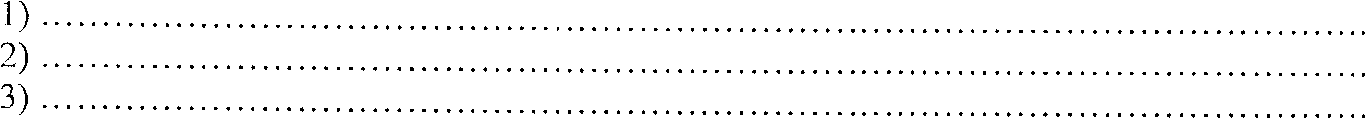 *właściwe zaznaczyć znakiem x, a jeśli dotyczy odpowiednio wypełnić.………………………….……                                                                           .....…………………………….………….……(data)                                                                                          	 (nazwisko i podpis upoważnionego							przedstawiciela Wykonawcy)INFORMACJA:Po zamieszczeniu na stronie internetowej Zamawiającego informacji z otwarcia ofert, niniejsze oświadczenie składa każdy z Wykonawców- wspólnie ubiegających się o udzielenie zamówienia; każdy wspólnik spółki cywilnej Załącznik Nr 5do specyfikacji istotnych warunków zamówieniaWykaz osób skierowanych do realizacji zamówieniaNazwa i siedziba Wykonawcy:…...................................................................................................................................................…...................................................................................................................................................Przystępując do udziału w postępowaniu na wykonanie zadania: „Budowa przyłącza kanalizacji sanitarnej” dla budynku Krytej Pływalni, zlokalizowanej przy ul. Rafineryjnej 10a w TrzebiniOświadczam, że przy realizacji przedmiotu zamówienia będą uczestniczyły następujące osoby:* umowa o pracę, umowa zlecenie, umowa o dzieło, umowa współpracy………………………….……                                                                           .....…………………………….………….……(data)                                                                                          	 (nazwisko i podpis upoważnionego							przedstawiciela Wykonawcy)zakres powierzonej części zamówienianazwa/firma i siedziba podwykonawcyLp.Nazwa zadaniaZleceniodawcaDatarozpoczęciaDatazakończeniaDługość wykonanej sieci kanalizacji sanitarnej / przyłącza1234Imię i nazwiskoFunkcjaKwalifikacje zawodowe uprawnieniaInformacja o podstawie do dysponowania przez Wykonawcę wymienioną osobą*Kierownik BudowyNr uprawnień: ……………….Data wydania: ……………….Specjalność: ……..…………..Kierownik robót w zakresie sieci, instalacji i urządzeń elektrycznych i elektroenergetycznychNr uprawnień: ……………….Data wydania: ……………….Specjalność: …………………